全国计算机等级考试网上报名系统使用说明书（考生版）登陆重庆师范大学全国计算机等级考试信息系统（http://sk.cqnu.edu.cn/），点击“网上报考”—>“全国计算机等级考试报名系统”进行注册登录。注册ETEST通行证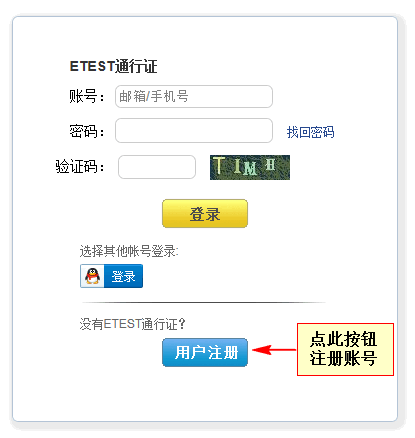 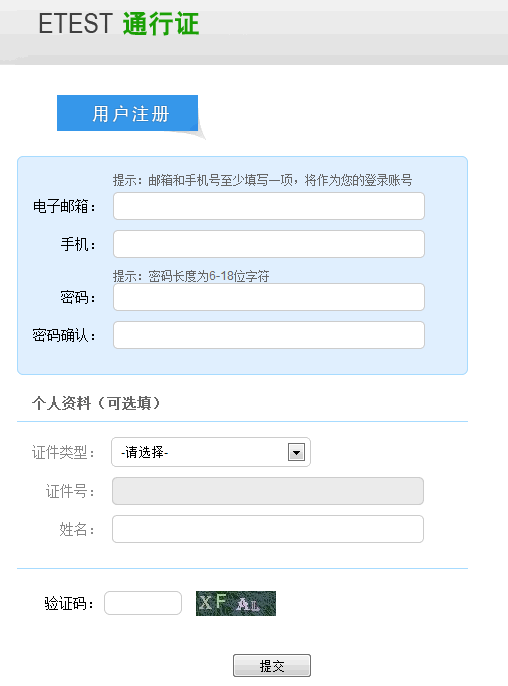 考生首次登录系统需要注册登录通行证，若考生有通行证账号，可以直接登录。考生也可使用其他账号登录，例如使用“QQ账号”登录。点击图标，可根据提示操作，实现登录。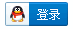 考生点击“用户注册”按钮，根据网页提示，输入对应的注册信息，即可完成注册。注：若用户需要修改通行证密码，可登录考试中心网站进行更改：1)考试中心网站：http://passport.etest.net.cn/login登录系统在登录框中正确输入账号、密码、验证码，登录系统。或者点击“QQ登录”按钮，使用考生的QQ账号直接登录。首次登录成功后进入系统的个人报名欢迎界面。欢迎界面介绍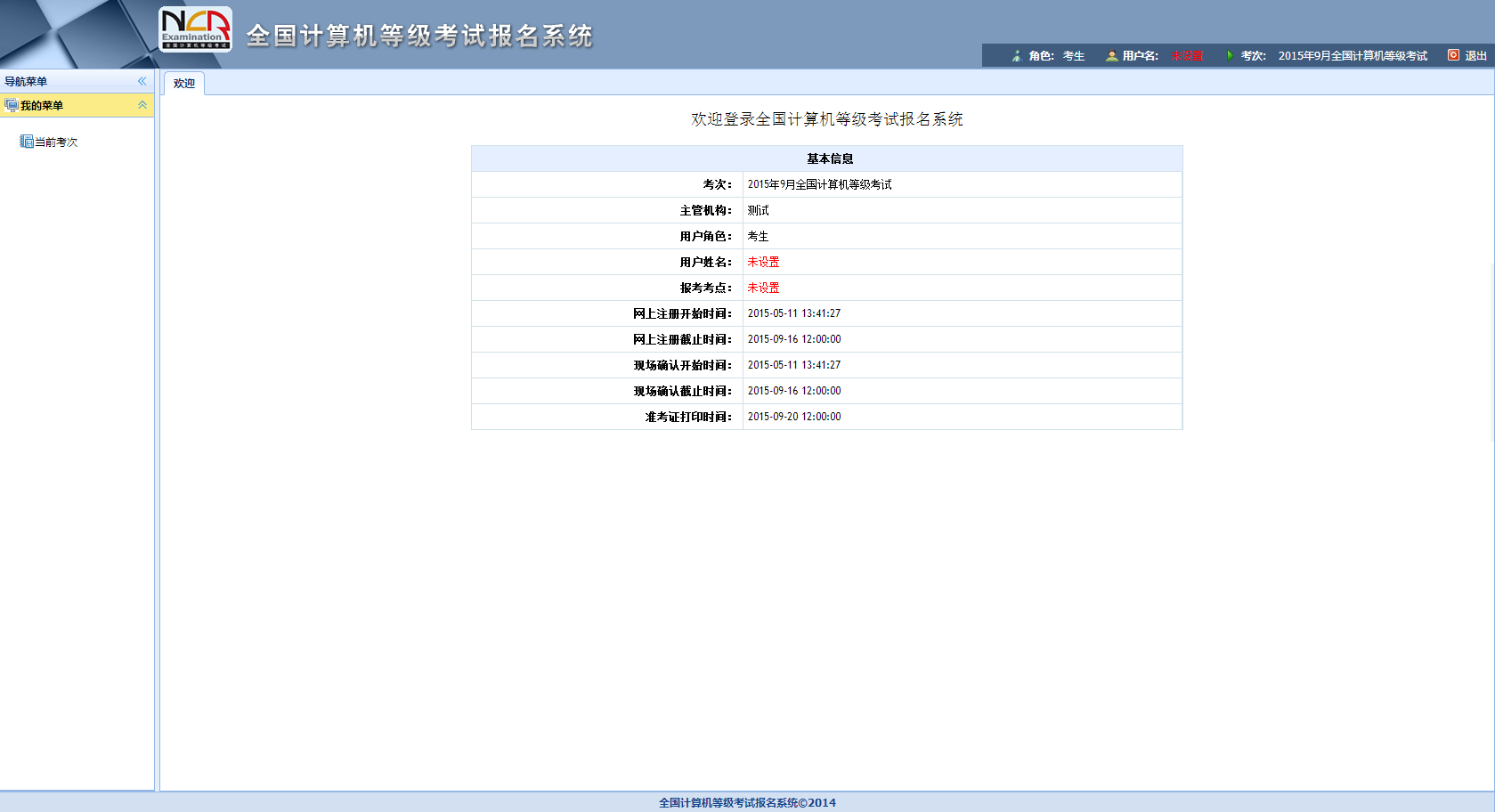 登录系统，主窗口显示当前登录用户和当前进行考试的一些基本信息，上方横栏显示当前登录用户信息、本次考试名称、退出系统按钮。考试报名阅读报名协议点击左侧导航栏中“当前考次”菜单即可阅读《报名协议》，勾选“同意报名协议”复选框，点击“同意”按钮，即可进行下一步；若点击“不同意”按钮，可中止报名。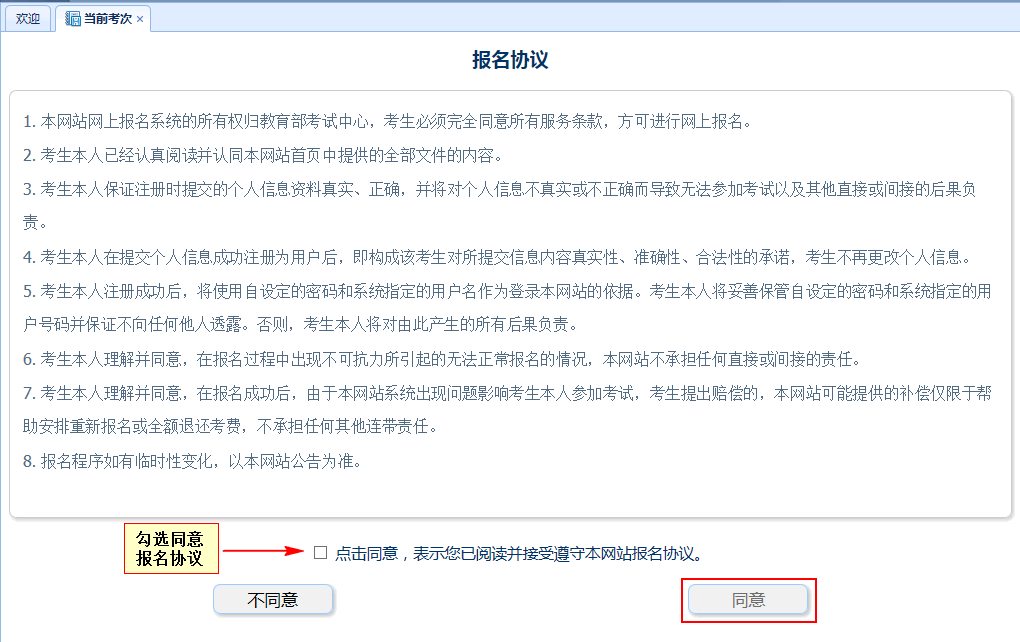 填写基本信息填入相关信息，带有红色“*”号标记的信息为必填项。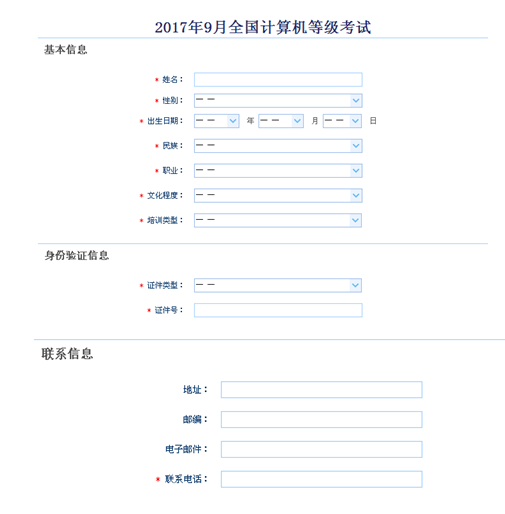 报考科目考生首先选择报考考点，选择完考点后，系统会加载出该考点的所有开考科目。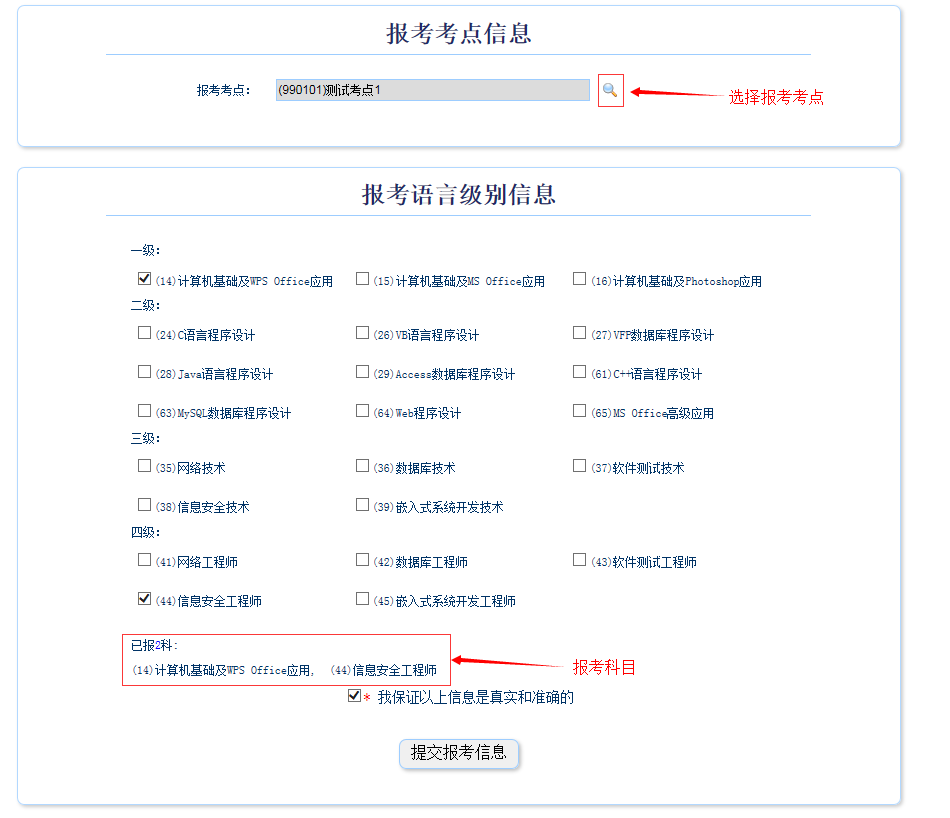 选择完要报考的考点。认真阅读考点公告信息，勾选要报考的科目。考生至少要报考一科。选择完科目后，科目列表下方会显示已报考的科目。考生确认基本信息和报考科目无误后，勾选“我保证以上信息是真实和准确的”，点击“提交报考信息”按钮，进入下一步。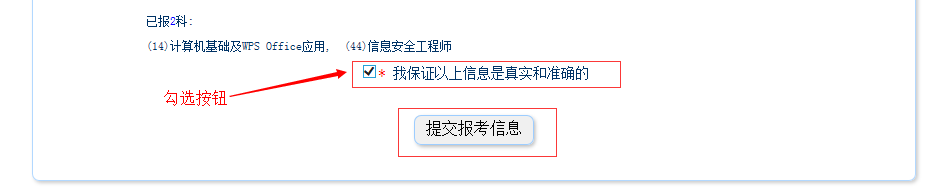 上传照片考生点击“提交报考信息”按钮后，系统会弹出提示上传照片提醒框，点击“确定”后，点击上传照片按钮。考生必须上传照片，否则报名无效。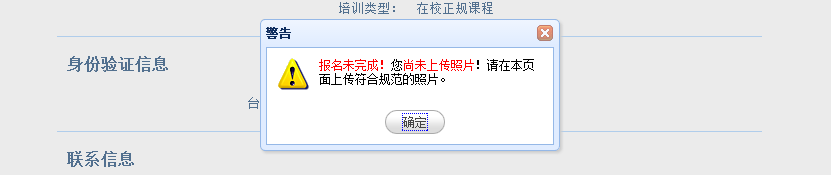 照片规格：照片应为考生本人近期正面免冠彩色证件照。成像要求：成像区上部空1/10，头部占7/10，肩部占1/5，左右各空1/10。采集图像大小最小为192*144（高*宽），彩色，成像区大小为48mm*33mm(高*宽)。文件格式要求：要求存储为jpg格式，图像文件名为*.jpg。文件大小要求：20KB-200KB。考生应上传本人清晰、正置的照片，不允许上传侧置或倒置的照片。考生点击上传照片控件，选择符合要求的照片，点击“上传照片”按钮，可预览上传的照片。若要修改照片，可点击上传照片控件，选择其他照片，点击“修改照片”按钮。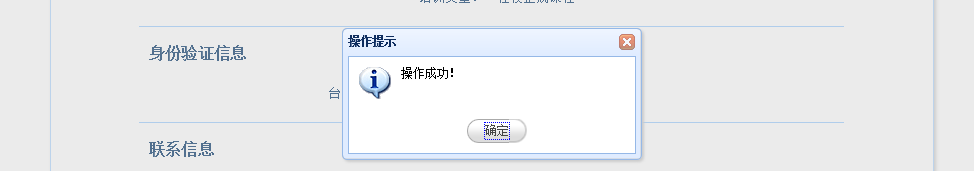 如果发现不正确的信息，可点击“修改报考信息”按钮，修改基本信息或报考科目。考生可点击“修改照片”按钮修改照片。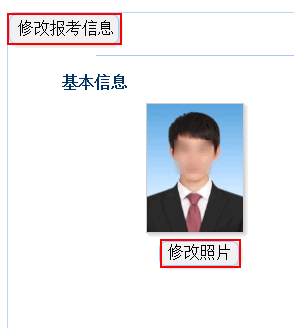 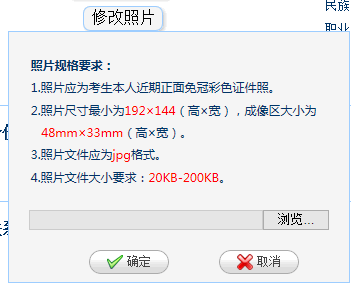 网上支付（慎重：考生一旦支付无法更改信息，并对自己报名信息负责）考生上传照片以及报考科目信息检查无误后，可点击报名状态“未支付”按钮，系统会跳转到支付按钮区域。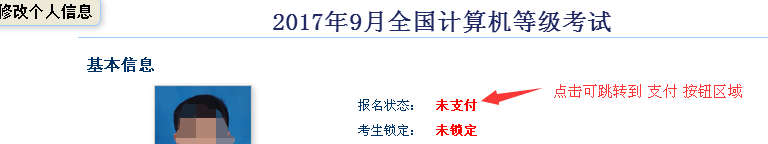 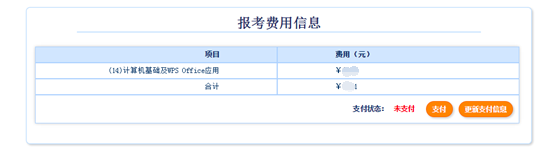 考生点击“支付”按钮，系统会跳转到考生信息核对页面，核对无误后打勾点“确定”按钮，跳转到支付平台，选择银行，根据系统提示填入相关银行信息进行支付。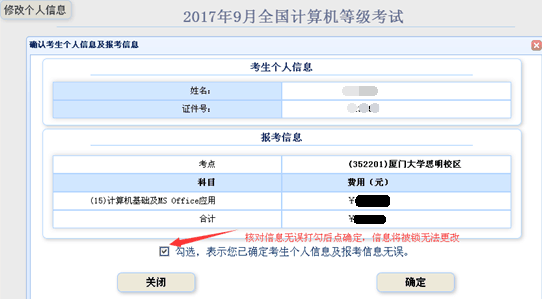 支付完成后，根据系统提示信息点击相关按钮。如果支付遇到问题，请重新支付。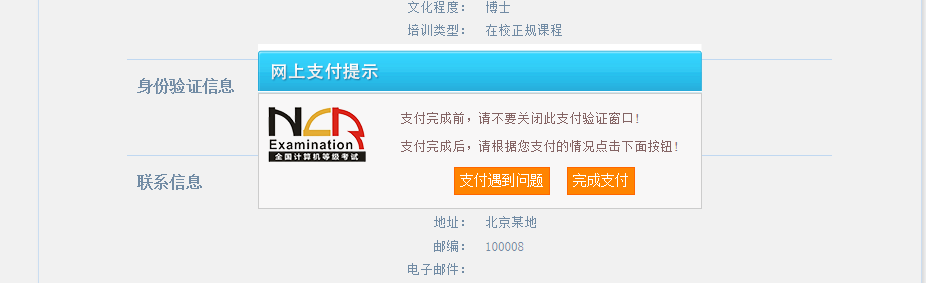 如果已经支付，但报考状态还是显示“未支付”，请点击 “我已支付，更新支付信息”。系统会根据报考信息，更新报考状态。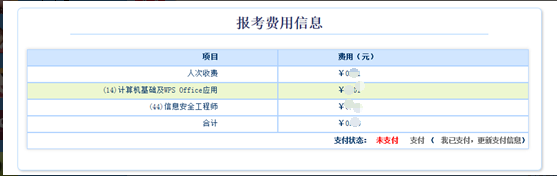 根据系统提示信息点击相关按钮。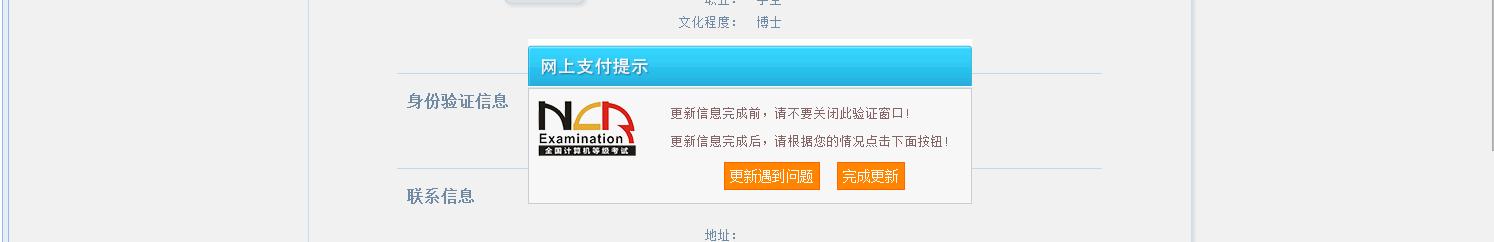 支付完成后，考生可点击页面下方的“打印下载报名登记表”按钮，下载考生本人的报名登记表，并在规定时间内完成“打印下载准考证”。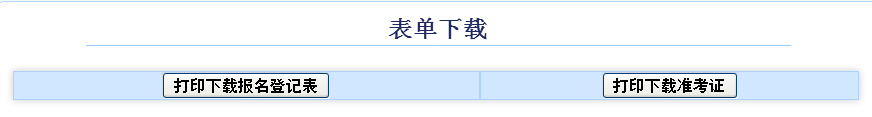 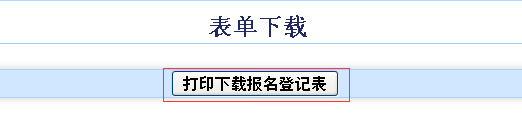 6、考生报考前认真阅读本考点“考生通告”中的信息要求。到此，考生已完成全部报名。温馨提示：若考生忘记报名登录账号可在考生报名系统主页右上角“已报名账号找回”输入相关的报名信息，即可找回最近考次的报名账号。